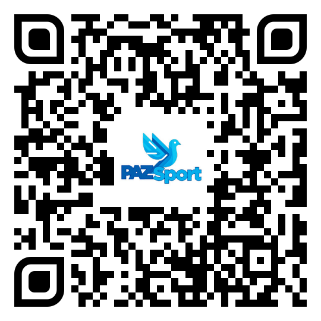 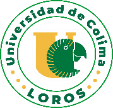 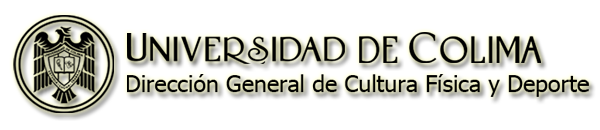 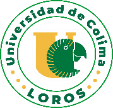 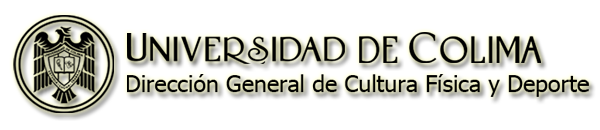 Liga Estudiantil – Voleibol Sala TecománCoordinador: Nadir Ali Martínez Cacho, Cel. 312 195 2490   F o r m a t o    d e    I n s c r i p c i ó nLugar y fechaNombre, Firma y Sello del Director del PlantelI M P O R T A N T E :  Enviar el formato debidamente llenado en computadora, vía WhatsApp del martes 06 al viernes 16 de febrero del 2024, con el responsable de la liga, Nadir Ali Martínez Cacho.Máximo 10 jugadores, mínimo 6.Junta previa el lunes 19 de febrero a las 17:00 horas.Nombre del Equipo:Rama:Facultad y/o Bachillerato:NombreNombreNo. CuentaSem./Gpo.1 ° 2 ° 3 ° 4 ° 5 ° 6 ° 7 ° 8 ° 9 ° 10 °    Delegado Titular:Teléfono:   Delegado Suplente:Teléfono: